StrategiProgramPlan Policy RiktlinjerReglerBorås Stads styrdokumentAktiverandestrategi – avgörande vägval för att nå målen för Borås program – verksamheter och metoder i riktning mot målen plan – aktiviteter, tidsram och ansvarNormerandepolicy – Borås Stads hållningriktlinjer – rekommenderade sätt att ageraregler – absoluta gränser och ska-kravFastställt av:  Kommunfullmäktige Datum: 15 januari 2015, reviderat XX 2019För revidering ansvarar: KommunstyrelsenFör ev uppföljning och tidplan för denna ansvarar: Arbetslivsnämnden Dokumentet gäller för: Alla nämnder, styrelser, förvaltningar och bolag Dokumentet gäller till och med: 2022Borås Stad verkar för ett demokratiskt samhälle som värnar mänskliga rättigheter och människors lika värde, som tillåter alla boråsare oavsett bakgrund och hur länge man levt i staden att leva sitt eget liv, så länge svenska lagar och regler följs.Borås Stad har i sitt integrationsarbete ett interkulturellt förhållningssätt. Med det menas att fokus ligger på det som sker i möten mellan människor i ett mångetniskt samhälle. Etniska och kulturella grupper ska inte enbart respekteras, utan även ges möjligheter till att mötas och finnas med i en dialog som ger reellt inflytande i frågor som berör dem. Detta kan ske i integrationsråd, dialogmöten, medborgardialoger och genom andra samråd. Staden motarbetar aktivt diskriminering och rasism i alla dess former.Borås har många års erfarenhet av att ta emot människor från andra länder. Förut arbetskraftsinvandrare, under senare år flyktingar från krig och förföljelse. Borås idag är en stad med en mångfald av kulturer, språk och religioner. Av kommunens invånare är ca 25 procent födda utomlands alternativt boråsare födda i Sverige vars båda föräldrar är födda utomlands. Vi välkomnar alla inflyttade, oavsett ursprung eller religion, och vill säkerställa en god mottagning och integration.Alla invånare i Borås ska vara delaktiga i samhällslivet och känna sig trygga i staden. Detta skapas bäst genom möten mellan människor med olika bakgrund, till exempel på arbetsplatser och i föreningslivet.Borås Stad verkar för att alla medarbetare utbildas i frågor som är viktiga för arbetet i den egna specifika verksamheten. Utbildning som t.ex. handlar om olika kulturer, interkulturell kompetens, normer, värderingar och förhållningssätt. Kunskap hos personalen i dessa frågor ökar möjligheten att ge fler invånare likvärdig service. Det är dock viktigt att poängtera att all anpassning, bortsett från de nationella minoritetsgrupperna, är temporär och ska minska över tid.Arbetslivsnämnden ansvarar för att samordna integrationsarbetet och där är Arbetslivsnämndens ”Nätverk för integration” en viktig resurs. Nätverket är det forum som används inom kommunen för att sprida information om integrationsarbete från egna arbetet i förvaltningen/bolaget samt sprida information om integrationsarbete till egna förvaltningen/bolaget. Representanter i integrationsnätverket har även till uppgift att lyfta frågor inom integrationsområdet i den egna förvaltningen/egna bolaget.De ideella och idéburna organisationerna är en viktig resurs i integrationsarbetet, där det är möjligt ska Borås Stad samverka. Staden ska dessutom samverka med andra kommuner, myndigheter och näringsliv. Om det finns internationella nätverk som underlättar arbetet med integrationen kan Borås Stad vara med i sådana. Samverkan kan öka både kvalitet och effektivitet i integrationsarbetet.Programmet gäller hela Borås Stad, inklusive nämnder, förvaltningar, styrelser och kommunala bolag. Integration ska inte betraktas som en enskild aktivitet utan bör genomsyra allt arbete.Insatser som görs på integrationsområdet följs årligen upp genom Arbetslivsnämnden, och återrapporteras till Kommunstyrelsen. Programmet har även kopplingar till välfärdsbokslutet och vissa uppföljningar framgår där.ArbeteArbete är en nyckel till integration. Borås Stad prioriterar åtgärder som leder till egen försörjning, genom anställning eller eget företagande.Borås Stad ska vara ett föredöme med att se flerspråkighet och interkulturell kunskap som en merit vid rekrytering och att anställa personal med olika etnisk bakgrund.  Borås Stad ska vara ett föredöme med att bortse från kulturell eller etnisk tillhörighet vid rekrytering, bortsett från de nationella minoritetsgrupperna. Vi ska också göra det möjligt för våra nyanlända att få praktik, som ger språkträning och värdefull arbetslivserfarenhet.Borås Stad verkar för att ungdomar får en ingång i arbetslivet, till exempel genom feriejobb. Särskilt viktigt är detta för ungdomar med utländsk bakgrund som ofta saknar kontaktnät i samhället.Borås Stad ska stödja kunskapsspridning i näringslivet att mångfald i arbetslivet är utvecklande och kan vara lönsamt för företaget. Genom att vi i Borås Stad ställer krav på socialt ansvarstagande i våra upphandlingar kan vi aktivt möjliggöra för våra nyanlända att få chans till praktik, som kan leda till arbete i näringslivet.BoendeBorås Stad ska aktivt motverka diskriminering och segregation på bostadsmarknaden. Staden ska strategiskt verka för att skapa ett varierat utbud av bostäder med olika upplåtelseformer och prisnivåer. Staden ska verka för att boendet blir mer etniskt och socioekonomiskt blandat. Ett särskilt ansvar har de allmännyttiga bostadsbolagen, att aktivt motverka segregationen och verka som ett föredöme för övriga fastighetsbolag. Det är särskilt viktigt att möjliggöra tillgången på bostäder i de yttre delarna i kommunen för våra nyanlända boråsare.Mötesplatser är viktiga för att boråsare av olika etniskt ursprung, ålder, kön och religion ska kunna mötas i sitt närområde på naturligt sätt. Borås Stad ska stödja nätverk och föreningar som erbjuder aktiviteter för boende och bidrar till socialt hållbar stadsutveckling.UtbildningBarn och ungdomarBorås Stad har ansvaret för att alla barn och unga får lika möjligheter till en god uppväxt och utbildning. Elever med annat modersmål ska erbjudas undervisning i detta, och i övrigt få det stöd de behöver i utbildningen. Modersmålslärarnas kompetens ska användas även i skolans arbete med interkulturella frågor.Borås Stad ska verka för att genomföra insatser som syftar till att uppnå en jämn socioekonomisk och etnisk sammansättning bland elever i alla våra förskolor och skolor.VuxnaBorås Stad ansvarar för att alla nyanlända erbjuds utbildning i svenska för invandrare (SFI). SFI ska erbjudas i kombination med yrkesutbildning eller praktik, för att stödja inträdet på arbetsmarknaden. SFI ska även erbjudas tillsammans med grundläggande vuxenutbildning. För att säkerställa utbudet av yrkes- och lärlingsutbildningar ska Borås Stad samverka inom Sjuhärad.DelaktighetEn förutsättning för att kunna ta del i samhällsutvecklingen är kunskap om hur samhället i vid bemärkelse fungerar. Samhällsorientering med hög kvalitet erbjuds alla nyanlända och samhällsinformation ges på Mötesplatserna. Kommunen har till uppgift att säkerställaatt alla invånare, på lika villkor och på ett likvärdigt sätt, har möjlighet att påverka och ha inflytande i kommunen samt får ett bra bemötande och god kommunal service. Mötesplatser i olika bostadsområden ger förutsättningar för informationsspridning, service, stöd och delaktighet för medborgare. Fritidsgårdarnas arbete för hållbarhet, delaktighet och jämställdhet är en förutsättning för att inkludera alla ungdomar.Föreningslivet i Borås är viktigt och Borås Stad ska verka för att aktivt stödja föreningar och att alla boråsare får kontakt med föreningar. Föreningar fungerar som mötesplatser där personer med olika bakgrund knyter kontakter och kan vara delaktiga i samhällsutvecklingen. Borås Stad ska ge möjlighet till delaktighet genom att regelbundet ha dialog och samverkansmöten med invandrarföreningar, vilket sker i Dialogmöte och Integrationsråd, samt med föreningar som arbetar med integration.TrygghetAlla Boråsare ska känna sig trygga i staden oavsett var man bor, är nyanländ eller infödd. Borås stad ska verka för att alla nyanlända får bra förutsättningar att delta i samhället och rättvist behandlade i stadens alla verksamheter. Genom samhällsorienteringen får man god kännedom om sina rättigheter, men också vilka skyldigheter alla invånare har. Det ska vara enkelt och lätt för medborgarna att få service och stöd utifrån sina behov och förutsättningar. Den nyanlände Boråsaren ska även få möjligheter till möten som ger kontaktnät och kontakt med föreningslivet. Staden arbetar aktivt för att motverka våld och hedersförtryck bland barn och unga, i relationer och familjer. De allmännyttiga bostadsbolagen samverkar med polisen för att skapa lugna och trygga miljöer i alla våra bostadsområden och på andra offentliga platser såsom torg och parker. Genom Överenskommelsen som Fritid- och folkhälsonämnden ansvarar för, tar staden tillvara de idéburna organisationernas initiativ och engagemang som de kan erbjuda för en tryggare närmiljö. Borås stads olika nämnder, tar även vara på att utveckla samarbetet med de idéburna genom IOP (Idéburet Offentligt Partnerskap) överenskommelser.Fritid- och folkhälsonämnden samordnar arbetet med Borås rent och snyggt, som är ett samarbete med flera förvaltningar och bolag, för rena och snygga utemiljöer och mot nedskräpning.Staden genomför särskilda insatser i så kallade utsatta områden, där det långsiktiga målet är att bryta segregation, och att tryggheten inte ska skilja sig från andra bostadsområden. Invånare med annat modersmål än svenska, som har särskilda behov, ska i möjligaste mån få hjälp på modersmål.Staden lägger också stor vikt vid att motverka alla former av våldsbejakande extremism.FolkhälsaBorås Stad ska skapa förutsättningar för en god hälsa på lika villkor för hela befolkningen. Generella och selektiva satsningar på utbildning och sysselsättning samt samordnade insatser för integration, delaktighet och trygghet skapar även förutsättningar för hälsa och social hållbarhet.Borås Stad ska särskilt beakta nyanländas boråsarens behov av förbättrad hälsa. De som flyktingar har trauman som behöver bearbetas och Borås Stad ska ge god samhällsorientering och vägledning, för att de nyanlända alla ska förstå det svenska sjukvårdsystemet. Information och kunskap om var man skall vända sig, för att få tillgång till primärvård och specialistvård inom Västra Götalandsregionen, som har ansvaret för sjukvård och rehabilitering.Borås Stad ska verka för att alla barn och unga ges möjlighet till aktiv och hälsosam fritid.KulturDet kulturella perspektivet ska vara en naturlig del av Borås Stads arbete för ett integrerat samhälle. Vi ska verka för att alla medborgare ska få rätten till sitt det svenska kulturarvet samt möjligheten att ta del av kultur och kulturarv från Sverige och från andra länder. Inte minst är biblioteken i våra stadsdelar viktiga i detta arbete, och samarbete med kulturföreningar kan bidra till att den svenska kulturen och kulturarvet tas tillvara och lyfts fram.Alla barn har rätt till lika möjligheter för kultur och fritidsverksamheter och ska ges stöd för jämlika förutsättningar att utöva dessa.UppföljningArbetslivsnämnden ansvarar för att årligen följa upp insatser som görs från samtliga nämnder och bolagsstyrelser, och följa upp resultatet av det som görs på integrationsområdet. Senast 2022 skall Arbetslivsnämnden ge Kommunfullmäktige ett förslag till reviderat program.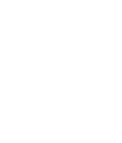 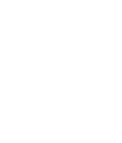 